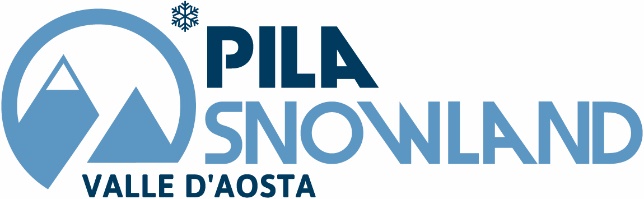 PILA INVERNO 2022 – 2023La sensazione di abbandonare la dimensione urbana, l’emozione di addentrarsi nel bianco della neve punteggiato da abeti, larici e poche abitazioni, fa della salita a Pila con la telecabina un’esperienza che, in 18 minuti, proietta in un paesaggio alpino di rara naturalezza, al centro della Valle d’Aosta. Una vista emozionante che spazia dal Monte Bianco al Monte Rosa. Pila è l’unica località d’alta montagna, a 1800m s.l.m., che permette la “doppia vita” dello sci, della neve e della comodità e vivacità di iniziative culturali e di intrattenimento tipiche della città, grazie alla facilità e rapidità del collegamento fra Aosta e Pila con la telecabina. La cabinovia parte dal centro città, dove si trova un grande parcheggio per lasciare l’automobile, vicino all’uscita dell’autostrada, ed anche alla stazione dei treni e all’arrivo delle autocorriere, incluso Flixbus. Volendo utilizzare l’automobile, la salita è agevole, la strada viene mantenuta pulita, il tempo necessario è di circa 25 minuti. Da quest’anno Pila incentiva l’acquisto on line dello skipass tramite il proprio sito: si potrà godere di riduzioni sull’acquisto di skipass in determinati periodi della stagione. Alle casse lo skipass avrà una tariffa unica.La procedura è semplice: sullo store di Pila, una volta selezionato il tipo di biglietto e terminato l’acquisto è possibile caricarlo sulla propria chip-card. Se non si possiede una chip card, la prima volta la si potrà ritirare alle casse della cabinovia o ai distributori automatici; a partire dalla seconda volta, avendo associato il proprio chip, non è necessario passare dagli sportelli, anche con skipass comprato pochi minuti prima di accedere. La stagione invernale 2022-23 prende il via sabato 26 novembre, compatibilmente con la situazione dell’innevamento.Pila è amata per l’esposizione riparata dalle avversità meteorologiche, che garantisce di sciare per tutto l’inverno fino a 2700m s.l.m., per la qualità della battitura delle piste, per le diverse attività che si possono praticare sulla neve oltre lo sci, per l’indimenticabile qualità della gastronomia che utilizza le materie prime del territorio e molto altro ancora. Per coloro che non sciano (ma anche per gli sciatori) Pila propone la conoscenza e l’esplorazione della natura in montagna, organizzando escursioni con le ciaspole, con la preziosa conduzione delle guide ambientali naturalistiche. L’appuntamento con le ciaspole è tutti i mercoledì, giovedì, sabato e domenica con ritrovo nel parcheggio Bouton d’Or nei pressi dell’arrivo della telecabina Aosta - Pila, prenotando entro il giorno precedente, ecco i riferimenti: - TrekkingHabitat di Roberto Giunta - +39 335811873 - info@trekking-habitat.com - www.trekking-habitat.com- Tracce Alpine ASD  +39 3384599714 - traccealpinevda@gmail.com - www.traccealpine.itIl comprensorio è una eccellenza della Regione. I numeri lo raccontano: 4 piste nere, 21 rosse, 4 blu, che assieme ai tracciati percorribili sci ai piedi arrivano a 70 km, da un’altitudine di 1.540 a 2.750 metri di quota. 15 impianti, fra seggiovie, ovovia e funivia, assicurano una comoda risalita. Due scuole di sci che complessivamente vantano oltre 170 maestri, accolgono allievi di tutte le età, livello e volontà per il grande debutto sulla neve o per perfezionare il proprio stile e soddisfare le proprie ambizioni.Dallo scorso anno sono presenti anche due piste di scialpinismo, due percorsi tracciati e messi in sicurezza per tutti coloro che vogliono provare il lato più wild dello sci.   Inverno 2022-23 Pila si miglioraPila ha preparato le piste per l’inverno con diverse migliorie e con il potenziamento dell’innevamento programmato. In particolare sono stati fatti importanti lavori di sistemazione e allargamento della pista n° 16 e sono terminati i lavori di ampliamento dello Snowpark AreaEffe. Si continua intanto a lavorare al progetto del nuovo impianto di risalita del comprensorio di Pila che cambierà radicalmente la fruibilità del resort montano e renderà accessibile uno dei punti panoramici più iconici della Valle d’Aosta: Cima Couis 1 a 2730 m.s.l., da cui è possibile ammirare le vette di alcune delle montagne più famose al mondo come il Monte Bianco, il Cervino, il Grivola, il Gran Paradiso e molte altre. Non soltanto un’opera funiviaria che migliorerà significativamente l’esperienza sportiva per gli sciatori ed i biker di qualsiasi livello ed età, ma una vera e propria attrazione turistica internazionale, che renderà la montagna accessibile a chiunque desideri ammirare uno dei panorami più incredibili delle Alpi. I lavori inizieranno a primavera 2023. Particolare attenzione è rivolta all’acquisto dello skipass online.  Per incentivare questo sistema di vendita verranno riconosciute tariffe agevolate a coloro che decideranno di acquistare sul sito pila.it Incrementati e i punti di ritiro skipass collocate a fianco delle casse di Aosta, alla partenza della telecabina, per coloro che decidono di acquistare online e che non sono in possesso della tessera magnetica.FUN SLOPE e AREAEFFELa neve di Pila appassiona tutti gli amanti della montagna e le piste hanno da sempre il dono della varietà: per i principianti che muovono i primi passi nella zona del Baby Gorraz e Grimod, per i riders più esperti ed esigenti che cercano fra Chamolé, Couis e Platta de Grevon il loro regno di curve ed emozione. Sotto gli sci il manto delle piste è sempre ben preparato o appositamente lasciato “rough” per gli amanti di gobbe e powder. I free riders dispongono di boschi e percorsi più “intimi e segreti” da scoprire e di discese lontano dagli impianti, tra i doni di una natura che quassù è stata generosa. Due piste ben segnalate sono dedicate allo scialpinismo.Per il divertimento di tutta la famiglia, c'è la pista Fun Slope, situata lungo il tracciato di collegamento tra il 12 e il 13. Negli anni la località si è guadagnata la stima dei più giovani, pionieri delle nuove mode della neve, come quelle di freestyle e slopestyle, sci e tavola ai piedi. Areaeffe, a quota 2200metri, poco sopra il paese, è lo snowpark di Pila, un’area freestyle realizzata per soddisfare le esigenze degli acrobati della neve. La “F” di free e fun, libertà e divertimento, garantisce il sorriso e la fantasia, fare evoluzioni, sempre a ritmo di musica, in totale sicurezza fra rail, box e kicker. Ci sono linee easy, medium e hard, totem che rendono più chiari i percorsi, wifi diffuso per restare connessi e anche, perché no, postare le proprie evoluzioni in tempo reale. Areaeffe è stato premiato a Skipass di ModenaFiere 2016, come migliore snow park del nord ovest. https://www.facebook.com/AREAEFFE-snowpark-Pila-190241293304 -   www.pilafreestyle.comSKIPASSSkipass giornaliero a partire da € 46,50 se acquistato online nei giorni infrasettimanali lun./ven. Il sabato, la domenica e in alta stagione, tutti i giorni nel periodo natalizio dal 24.12.22 al 08.01.23 e dal 28.01.22 al 05.03.23, il giornaliero costerà 50 euro. Plurigiornaliero skipass 6 gg. a partire da 239,50 se acquistato online. Bimbi gratis: i bambini di età inferiore agli 8 anni (nati dopo il 31/10/14) ricevono uno skipass gratuito, analogo a quello acquistato contestualmente dall’adulto che li accompagna. Ragazzi con lo sconto fino a 18 anni - se acquistati online lo skipass fra gli 8 e i 14 anni (nati dopo il 31/10/08) costo a partire da 32,50 euro. Dai 14 ai 18 anni (nati dopo il 31/10/04) e per gli over 65 nati prima del (31/05/1956), anche per loro tariffe scontate - se acquistato online, lo skipass giornaliero, costo a partire da € 41,50 (escluso periodo natalizio).Skipass in Hotel - Lo skipass può essere acquistato anche in hotel, in modo da risparmiare tempo all’arrivo.Per informazioni: Società Impianti a Fune di Pila Tel. 0165 521148 e www.pila.itSCUOLE DI SCIScuola di Sci di Pila Tel +39 0165 521114 - www.scuoladiscipila.comScuola di Sci Evolution Tel +39 345 8247829 - www.evopila.comNOLEGGIPer qualsiasi tipo di esigenza sulle piste di Pila si trovano diversi noleggi, attrezzati con i migliori materiali e marchi per tutte le attività sulla neve.Rental Dei Maestri - info@scuoladiscipila.com - www.scuoladiscipila.com - +39 0165 521303Evorental - prenotazioni@evorental.info - www.evorental.info - + 39 324 7831369Rental La Soletta - info@lasoletta.it -  www.lasoletta.it   +39 0165 521306Rental La Roccia - info@noleggiolaroccia.it -  www.noleggiolaroccia.it   -  +39 0165 250581Rental Planbois - francopicchio@gmail.com - + 39 388 9427359Rental Riccardo sport - +39 0165 521019LE PISTE DALLA A ALLA Z AL … FUORIPISTAPila è famosa per la posizione naturale che la tiene al riparo dal vento pur ad una altitudine considerevole, con le piste che si sviluppano fra i 1800 e i 2700. E dove la natura non arriva, l’uomo ha fatto il resto: la tecnologia di innevamento programmato, supportato da un bacino di accumulo di 70mila metri cubi, è la linfa vitale che si aggiunge alle precipitazioni naturali e al “talento” di questi luoghi. Le piste di Pila consentono a tutti di dare soddisfazione alla propria voglia di sci: si va dalle piste meno impegnative, come le Baby Pila, la Baby Gorraz e la Grimod, a quelle per i riders più esperti. Ecco, intanto, il poker di piste per cui ci si innamora di Pila e non si può fare a meno di tornarvi in vacanza.Platta de Grevon (Pista 27 sullo Skirama):Pista per freerider: 510 metri di dislivello per quasi 1,8 km di sviluppo e pura adrenalina. Doppio tracciato finale, uno più veloce e dinamico, l’altro, tradizionale, più dolce e graduale.Du Bois (Pista 2 sullo Skirama):è una pista dove liberare la propria voglia di libertà, dando “full gas” sui divertenti cambi di pendenza. La pendenza è sostenuta sull’intero tracciato e, pur essendo un tracciato per sciatori di buon livello, i passaggi non sono mai eccessivamente impegnativi.Gorraz (Pista 3 sullo Skirama):Questa pista presenta una sequenza di fantastici muri verticali di discreta lunghezza, alternati a tratti più riposanti e stimolanti cambi di pendenza.Bellevue (Pista 10 sullo Skirama):Una nera omologata anche per competizioni di alto livello, molto apprezzata dagli sciatori più esperti anche per la prima “S”, lunga e impegnativa. Grazie al raccordo con la pista Du Lac (Pista 12, sullo Skirama), consente un lungo tracciato che permette di cimentarsi in curvoni tipo Super G e discesa. Spettacolare il panorama, come suggerisce il nome.SKIALPDue nuovissime piste di scialpinismo che partono entrambe in fondo al rinnovato parcheggio a monte deltunnel: n°1 2,7 km e D+ 358 n°2 3 km e D+295SENZA SCI, a Piedi o con le Racchette da NeveA Pila è difficile non appassionarsi allo sci, il comprensorio è particolarmente adatto a chi, anche da adulto, non abbia mai calzato gli sci, proprio grazie ad una serie di spazi dedicati ai principianti per i quali esiste un mini giornaliero ad hoc. Tuttavia a Pila la natura prevale, agevolati dalla quasi assenza di automobili, parcheggiate all’arrivo della telecabina o fatte transitare attraverso un breve tunnel che elimina il traffico di superficie nel centro abitato. RACCHETTE DA NEVEPer le ciaspole sono diversi gli itinerari, percorribili in autonomia o con la guida ambientale naturalistica. Da non perdere la passeggiata che conduce, in piano, al piccolo eremo di San Grato. Di giorno e di notte non è insolito avvistare animali o scorgerne il passaggio, un’esperienza indimenticabile anche per i bambini. Un appuntamento bello, per avvicinarsi all’esplorazione della natura in montagna con la preziosa conduzione della guida.Un itinerario affascinate è quello che porta verso l’Alpeggio Grivel e, salendo ulteriormente all’alpeggio Grimondet. Entrambe le mete offrono una straordinaria vista a tutto tondo sul fondovalle e sui 4000 valdostani, tra cui il Monte Bianco, il Monte Rosa, il Cervino e il Gran Combin.Ci si addentra nelle incantevoli abetaie, avvolti dal silenzio e circondati dal paesaggio nevoso, lontani dalle piste affollate per rimanere a stretto contatto con la natura. La presenza della guida permette di godere oltre che delle emozioni generate dalla bellezza del contesto, anche della comprensione delle caratteristiche dell’ambiente circostante, rendendo l'esperienza interessante ed unica. L’attività ha una durata totale di circa 3,5 ore e termina con il ritorno al punto di partenza.E ancora: ciaspolata in notturna, guidata, con aperitivo a seguire: un calice di vino locale, accompagnato da salumi e formaggi valdostani, oppure una prelibata cena nelle accoglienti baite di Pila.FUN PARKSe dai 4 ai 100 anni gli sci sono un bel gioco per tutti, per i più piccoli Pila offre un mondo “mini” di grandi divertimenti. Il fun park si allunga appena oltre il borgo, nella zona di Chacard, accanto alla moderna chiesa di Pila. Offre un tapis roulant di 114 metri che accompagna a due percorsi: uno dedicato a bob e slittini, l’altro allo snow tubing con gommoni morbidi e colorati con cui scivolare a valle divertendosi come in una grande “culla” a cielo aperto. Una seconda area è invece dedicata ai più piccini con cavalcioni di vivaci colori dalle forme immaginose, tappeti elastici e colorati gonfiabili. MINICLUB PILA Per i più piccini e per i più freddolosi la Scuola di sci di Pila offre, nella tipica atmosfera delle costruzioni di montagna, il servizio di MiniClub Pila. Nello chalet adiacente alla sede centrale della Scuola dei maestri di sci troverete, pronti ad accogliere, accudire ed intrattenere i vostri bambini, il personale educativo, qualificato e di esperienza del MiniClub Pila. Da quest’anno il servizio sarà dedicato esclusivamente ai bambini dai 2 anni in su, per i più piccoli invece un servizio speciale più adatto alle loro esigenze, solo su prenotazione, con personale e spazi dedicati. Per i più grandi, le attività di miniclub comprendono anche la scuola di sci. Durante la stagione invernale il miniclub, è aperto tutti i giorni dal lunedì alla domenica, dalle 9.30 alle 16.00. Info e contatti: +39 3891489899E dopo lo sci molte attività o il relax per la cura di se’… con la garanzia della più tipica accoglienza valdostana. La proposta enogastronomica è un punto di eccellenza: fra brasserie, pub, baite e ristoranti, oppure una cena in quota con il gatto delle nevi per degustare i prodotti più tipici della Vallée e le materie prime che parlano l’antica lingua della tradizione.OSPITALITA’Natura, sport, ospitalità, relax e cucina, il mix perfetto che puoi trovare qui. Dopo una giornata sugli sci, la vacanza continua… prendersi cura di sé e rilassarsi è una parte importante della propria vacanza, gli hotel offrono centri fitness e spa con bagno turco, sauna, idromassaggio, docce emozionali, massaggi e trattamenti mirati. Se sogni un piccolo bed & breakfast, un albergo tradizionale, dotato di ogni comfort o la libertà di prenderti cura di te stesso con i servizi di un residence o di un appartamento, a Pila trovi tutto. La maggior parte delle nostre strutture sono direttamente sulle piste e pronte ad accogliere la tua attrezzatura, la puoi anche noleggiare in molti dei noleggi del resort. https://pila.it/hotel-category/dove-dormire/ A TAVOLA FRA LE STELLE La proposta enogastronomica a Pila è sicuramente un punto di eccellenza: fra brasserie, pub, baite e ristoranti, si possono degustare i prodotti più tipici della Vallée e le materie prime che parlano l’antica lingua della tradizione, come la mocetta (carne di cervo essiccata nei fienili), il prosciutto di Bosses, il celebre lardo di Arnad accompagnato al miele che accompagna poi nei dolci anche panna d’alpeggio, castagne e torte di mela. Fontina, tome, e la grande tradizione delle carni con polenta, o dei pesci di fiume, insieme alle zuppe, con o senza pane nero da accompagnare con Fumin, Torrette o Enfer d’Arvier, per citare alcuni celebri vini rossi locali.A cena col “gatto delle nevi”Per una serata diversa (e se si hanno bambini, decisamente da non perdere) si può optare per una salita notturna in quota, col gatto delle nevi accomodandosi nella sua cabina chiusa, per raggiungere le baite dove cenare con i piatti originali di quel cocktail unico di “made in Italy” e lusinghe d’oltralpe che è la complessa e gustosa cucina tradizionale valdostanaTavole al top  Fra i locali consigliati (i primi tre raggiungibili col gatto delle nevi) ecco La Châtelaine (www.lachatelainepila.com), situata ai bordi dell’omonima pista, recentemente rinnovata con un’ampia veranda panoramica, Lo Baoutson (www.lobaoutson.com, alla partenza della seggiovia Couis 2) che punta sui piatti tipici valdostani. Piatti gourmet sono invece serviti alla Société Anonyme de Consommation (www.ristorantesociete.it) in una antica baita ristrutturata. Il piatto forte della Trattoria dei Maestri è la focaccia di Recco, tradizione ligure in questo locale ma anche buona pizza e piatti a base di carne. All’Hermitage (www.hermitagetavolacalda.com), spazioso self-service alla partenza della seggiovia della Nouva, servono tipici piatti “fumanti” della cucina valdostana (zuppe, polente, carni e contorni) oltre ad un ricco buffet di antipasti freddi e verdure grigliate. Presso l’arrivo della telecabina Aosta-Pila, si trova lo Yeti, rinomato per la pasta fresca fatta in casa e i piatti di selvaggina rivisitati in chiave gourmet ed una cantina ricca di selezionate etichette valdostane e non. Qualche dritta?La miglior merenda prima dell’ultima discesa è al Bar Hotel della Nouva (www.hoteldellanouva.it): ottime torte, yogurt locale, cremosissimi gelati artigianali e dolcetti fatti in casa.Troverete la migliore pizza di Pila alla Pizzeria Belvedere, affiancata da altre proposte culinarie come grigliate miste e ottimi dolci fatti in casa.Il punto di riferimento per l'after-ski è alla Brasserie du Grimod: atmosfera calda in un ambiente di montagna giovane e simpatico dove la pizza e i piatti valdostani sono indimenticabili.Per info e dettagli delle manifestazioni:www.pila.itConsorzio L’ Espace de Pila  Tel 0165 521055info@pilaturismo.itOLTRE LO SCIAosta la Roma delle AlpiE se per un giorno si volesse dimenticare la neve? Basta scendere a valle con la cabinovia che in poco più di un quarto d’ora (o 18 km per chi volesse usare l’auto prevendendo di rincasare oltre l’orario di esercizio della cabinovia) consegna il visitatore nel bel mezzo di un’intera città, anzi una vera capitale delle alpi. Aosta è una “piccola Roma in formato montagna”: Sant’Anselmo aveva ragione a ritenerla una delle culle della cultura e così fra vestigia romane e tesori medioevali, oggi Aosta è una vera sorpresa a misura d’uomo come le sue antiche mura, in parte conservate, fanno ancora ben comprendere.  Per capire l’importanza della Augusta Praetoria di età romana si possono visitare l’Arco d’Augusto, la porta Pretoria, teatro e i resti dell’anfiteatro, il criptoportico forense, il museo archeologico, la necropoli fuori porta Decumana, la villa romana della Consolata e il nuovissimo museo appena inaugurato, l’Area Megalitica di Saint-Martin de Corléans. Per farsi stupire dal medioevo e dai secoli “bui” ecco la collegiata di Sant’Orso con i meravigliosi capitelli scolpiti del chiostro, i sotterranei della vicina chiesa di San Lorenzo. E ancora, nella cattedrale dedicata alla Madonna e a San Giovanni da non perdere, oltre al museo del tesoro, anche un “unicum” per la nostra arte italiana: da alcuni anni è, infatti, possibile salire ne sottotetto della chiesa per ammirare i meravigliosi affreschi che decoravano l’esterno della chiesa di epoca anselmiana, quando le sue forme erano più piccole. Dipinti con storie delle Sacre scritture rimasti nascosti per secoli e che oggi tornano a nuova vita grazie ad un recupero molto suggestivo. (www.lovevda.it)Scegli un castelloPer gli amanti delle atmosfere evocate nei romanzi i castelli di Fénis, Verrés, Aymavilles, Sarre, Sarriod de la Tour, Issogne e il Forte di Bard, con il suo museo (www.fortedibard.it) dedicato alla montagna e le suggestive mostre temporanee, costituiscono imperdibili tappe di una realtà monumentale senza confronti in tutto l’arco alpino.  News per l’inverno 2022 l’apertura del Castello di Saint Pierre prevista a fine novembre, che ospita il Museo Regionale di Scienze Naturali Efisio Noussan. (www.lovevda.it/it/cultura/castelli  o www.regione.vda.it )Parchi, terme e stelleNel raggio di pochi chilometri da Aosta si può ammirare la maestosità della natura alla sua massima espressione nei parchi naturali del Mont Avic (www.montavic.it) e del Gran Paradiso (www.pngp.it) dove anche d’inverno alle quote più basse è possibile effettuare passeggiate con ciaspole o anche senza. Se però il desiderio di staccare dallo sci vi porta ad un’idea di pieno relax, allora ecco due indirizzi per dedicare una mezza giornata al piacere di un bagno nelle acque rigeneranti delle terme di Pré St. Didier (www.termedipre.it), a 5 km da Courmayeur e quaranta minuti da Pila, queste acque sono famose per le proprietà ricostituenti. Venti minuti invece sono sufficienti per raggiungere le nuovissime terme di Saint Vincent (www.termedisaintvincent.com). Una buona idea è quella di osservare l’universo molto da vicino, prenotando una visita al modernissimo osservatorio astronomico di Saint-Barthélemy (www.oavda.it).EVENTI DELL’ INVERNO 2022/23NOVEMBRE 2022Dal 19 novembre all’8 dicembre - Nel centro storico di Aosta l'edizione 2022 del Marché Vert Noël, il mercatino di Natale in programma dal 19 novembre 2022 all'8 gennaio 2023. Via aspettiamo in piazza Severino Caveri con lo stand di Pila Valle d’Aosta.DICEMBRE 2022Accensione dell’albero di Natale12-14 Fosson TOP 5015-18 Trofeo Cerice Word Cup Master24 - Il Natale per i bambini con Babbo Natale e tante sorprese.	30 - Capodanno di Pila e Fiaccolata dei Maestri GENNAIO 20236 – Pomeriggio in compagnia della Befana che porterà a tutti i bambini dolci e caramelle. Animazione per grandi e piccini con caramelle, palloncini e trucca bimbi. La befana vi aspetta a Pila dalle 15 alle 17.00 all’arrivo della telecabina.30 e 31 - Fiera di St. Orso ad Aosta. Nelle strade di Aosta si ripete ogni anno il 30 e il 31 gennaio la Fiera di Sant'Orso, evento che mette in luce i frutti del lavoro artigianale valdostano in una cornice di musica, folklore e degustazioni gastronomiche.FEBBRAIO 202314 - Ciaspolata di San Valentino - Prenota la tua ciaspolata notturna a Pila... La nostra Guida Naturalistica vi accompagnerà per una romantica passeggiata al tramonto. Fiaccolata di Carnevale - Arriva a Pila la Fiaccolata più divertente della stagione. Ultima risalita con gli impianti alle ore 16.45, poi l'appuntamento per tutti è alla baita in quota Hermitage dove nell'attesa della fiaccolata verranno offerti thé caldo e bugie con la panna. Alle ore 18.00 si parte tutti insieme con le fiaccole colorate. Poi vi aspettano i nostri fantastici ristoranti, vieni a festeggiare il Carnevale 2022 insieme a noi!APRILE 20236/9 Memorial Fosson - Il Memorial Pietro Fosson dalla stagione agonistica 2021/2022 diventa Criterium Italiano a squadre per le categorie Ragazzi e Allievi. È manifestazione riconosciuta dalla Fisi, inserita nel calendario nazionale e all’interno dell’Agenda dello Sciatore. Organizzazione e ideazione dello sci club Aosta in collaborazione con Race Ski Magazine -  www.memorialfosson.comCONSORZIO L’ESPACE DE PILAinfo@pilaturismo.it - +39 0165 521055PILA Spa info@pila.it - +39 0165 235130 - +39 0165 521048 www.pila.it https://www.facebook.com/Pila.AostaValley https://www.instagram.com/pilaaostavalley Ufficio Stampa QuattordiciA ComunicazioneVia Dotti 14/A+ 39 051 039540040135 BolognaSilvia Priore 335 7613840Alessandra Martino 331 2653646